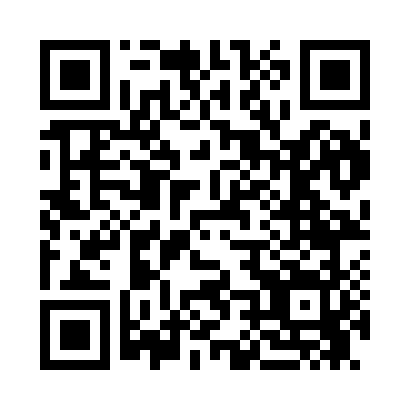 Prayer times for Wingina, Montana, USAMon 1 Jul 2024 - Wed 31 Jul 2024High Latitude Method: Angle Based RulePrayer Calculation Method: Islamic Society of North AmericaAsar Calculation Method: ShafiPrayer times provided by https://www.salahtimes.comDateDayFajrSunriseDhuhrAsrMaghribIsha1Mon3:325:321:335:489:3311:332Tue3:335:331:335:489:3211:333Wed3:335:331:335:489:3211:324Thu3:345:341:335:489:3211:325Fri3:345:351:335:489:3111:326Sat3:345:361:335:489:3111:327Sun3:355:371:345:489:3011:328Mon3:355:371:345:489:3011:329Tue3:365:381:345:489:2911:3110Wed3:365:391:345:489:2811:3111Thu3:375:401:345:489:2811:3112Fri3:385:411:345:479:2711:3113Sat3:385:421:345:479:2611:3014Sun3:395:431:345:479:2511:3015Mon3:395:441:355:479:2511:2916Tue3:405:451:355:479:2411:2817Wed3:425:461:355:469:2311:2618Thu3:445:471:355:469:2211:2419Fri3:465:491:355:469:2111:2320Sat3:485:501:355:459:2011:2121Sun3:505:511:355:459:1911:1922Mon3:525:521:355:459:1711:1723Tue3:545:531:355:449:1611:1424Wed3:575:541:355:449:1511:1225Thu3:595:561:355:439:1411:1026Fri4:015:571:355:439:1311:0827Sat4:035:581:355:439:1111:0628Sun4:055:591:355:429:1011:0429Mon4:076:011:355:419:0911:0230Tue4:096:021:355:419:0710:5931Wed4:116:031:355:409:0610:57